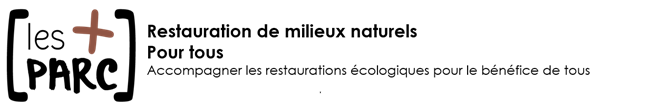 Se référer au Règlement du dispositif :  https://www.pnr-millevaches.fr/IMG/pdf/reglt_restaurationmilieux.pdf LE DEMANDEURDEMANDEUR : NOM – Prénom et fonction du représentant : Adresse :Code postal :    	Commune : N° de téléphone :    	Courriel :	N°de SIRET : Type d’opération sollicitéeType d’opération à mettre en œuvre : Ouverture de milieu, broyage, bûcheronnage, décapage, excavation de rhizomes (fougère, ...) Achat et mise en place de matériels de parcage (bétails), franchissement de cours d’eau, système d’abreuvement, ... Sécurisation / aménagement de construction (ruine ou non) abritant des espèces patrimoniales  Travaux forestiers dans le cadre d’un traitement des lisières (dès lors qu’ils ne dégagent pas de revenus supérieurs au coût du chantier), la création de haies, la plantation d’arbres isolés, l’entretien d’un espace bocager (hors activité agricole)   Mise en culture dite de restauration (par exemple travaux jusqu’au semis de semences « végétal local », des herbacées aux ligneux),  Conception et suivi des travaux par un maître d’œuvre Autre : Localisation du site de travaux (adresse, lieu-dit): Référence cadastrale : LE PROJETDescriptif du projet (Contexte et objectifs, projet de valorisation associé le cas échéant, …) : Types de travaux envisagés (descriptif matériaux et techniques) :Echéancier de réalisation du projet de restauration (estimatif) : Début des travaux : 		Fin des travaux : Dépenses et plan de financement du projetLES ENGAGEMENTS DU DEMANDEURJe soussigné(e)  atteste : Demande à bénéficier de subventions au titre [+ Parc] du Parc naturel régional de Millevaches en Limousin L'exactitude des renseignements communiqués dans le présent formulaire ;  Qu'aucun commencement d'exécution de travaux ne débutera avant que le dossier ne soit déclaré ou réputé complet (sauf autorisation spéciale) ;  Avoir pris connaissances et respecte le règlement d’intervention, disponible sur le site internet https://www.pnr-millevaches.fr/Les-Parc ; Atteste avoir pris connaissance que l'octroi d'une subvention implique mon engagement dans des actions coordonnées par le Parc naturel régional de Millevaches en Limousin. Notamment l'installation pendant un minimum de 6 mois d’un panneau de chantier fourni par le Parc naturel régional de Millevaches en Limousin. M'engage à :	- respecter les règles en matière de date de début et de fin de travaux et de demande de solde (indiquées par compte rendu de la décision de la Commission Locale organisée par le PNR de Millevaches en Limousin puis sur la convention d’attribution d’aide de la Région Nouvelle Aquitaine)	- réaliser les travaux conformément au projet approuvé par la Commission Locale A  le Signature du demandeurA remettre par courrier à l’adresse suivante :Parc naturel régional de Millevaches en Limousin7 route d’Aubusson19290 MILLEVACHESRenseignements :Guillaume RODIERResponsable Technique06 77 83 91 06 / g.rodier@pnr-millevaches.fr  Commune (ou groupement)          Association   Propriétaire privé Entreprise NATURE DES DEPENSESMontant en € HT totalMontant en € HT éligible|__|__| |__|__|__|, |__|__||__|__| |__|__|__|, |__|__||__|__| |__|__|__|, |__|__||__|__| |__|__|__|, |__|__||__|__| |__|__|__|, |__|__||__|__| |__|__|__|, |__|__||__|__| |__|__|__|, |__|__||__|__| |__|__|__|, |__|__|TOTAL|__|__| |__|__|__|, |__|__||__|__| |__|__|__|, |__|__|FINANCEURSMontant HTDispositif  [+ Parc] -  Région Nouvelle-Aquitaine|__|__| |__|__|__|, |__|__|Autre financeur : __________________________________________________|__|__| |__|__|__|, |__|__|Autre financeur : __________________________________________________|__|__| |__|__|__|, |__|__|Autofinancement|__|__| |__|__|__|, |__|__|TOTAL|__|__| |__|__|__|, |__|__|